Приложение 2к приказу Министра финансов Республики Казахстанот «4» июня 2015 года № 348Регламент государственной услуги«Регистрационный учет лица, занимающегося частной практикой»Общие положения1. Государственная услуга «Регистрационный учет лица, занимающегося частной практикой» (далее – государственная услуга) оказывается на основании Стандарта государственной услуги «Регистрационный учет лица, занимающегося частной практикой», утвержденного приказом Министра финансов Республики Казахстан от 27 апреля 2015 года № 284                                      «Об утверждении стандартов государственных услуг, оказываемых органами государственных доходов Республики Казахстан» (зарегистрированный в Реестре государственной регистрации нормативных правовых актов под          № 11273) (далее – Стандарт), территориальными органами Комитета государственных доходов Министерства финансов Республики Казахстан по районам, городам и районам в городах, на территории специальных экономических зон (далее – услугодатель).Прием документов и выдача результата оказания государственной услуги осуществляются через:1) центры оказания услуг (далее – ЦОУ);2) некоммерческое акционерное общество «Государственная корпорация «Правительство для граждан» (далее – Государственная корпорация);3) посредством веб – портала «электронного правительства»: www.egov.kz (далее – портал).2. Форма оказания государственной услуги: электронная (частично автоматизированная) и (или) бумажная.3. Результатом оказания государственной услуги являются:1) постановка на регистрационный учет в качестве лица, занимающегося частной практикой, и изменение их регистрационных данных;2) снятие с регистрационного учета в качестве лица, занимающегося частной практикой, и размещение на интернет – ресурсе уполномоченного органа www.kgd.gov.kz информации о снятии лица, занимающегося частной практикой, с регистрационного учета – при снятии с регистрационного учета в качестве лица, занимающегося частной практикой; 3) мотивированный ответ услугодателя об отказе в оказании государственной услуги по основаниям, указанным в пункте 10 Стандарта.Форма предоставления результата оказания государственной услуги: электронная и (или) бумажная.Порядок действий структурных подразделений (работников)
услугодателя в процессе оказания государственной услуги4. Основанием для начала процедуры (действия) по оказанию государственной услуги является представление услугополучателем налогового заявления, а также документов, указанных в пункте 9 Стандарта.5. Процедура (действия) процесса оказания государственной услуги: 1) прием документов – 20 (двадцать) минут:работник, ответственный за прием документов в присутствии услугополучателя:сверяет данные, отраженные в налоговом заявлении с документом, удостоверяющим личность – 2 (две) минуты; проверяет полноту представленных документов и приложений –                            3 (три) минуты; проверяет данные, указанные в налоговом заявлении налогоплательщика со сведениями, имеющимися в регистрационных данных информационной системы «Интегрированная налоговая информационная система» (далее –                  ИС ИНИС) – 5 (пять) минут;регистрирует налоговое заявление в ИС ИНИС – 5 (пять) минут;указывает на втором экземпляре налогового заявления входящий номер документа, выданный ИС ИНИС, свою фамилию, инициалы и расписывается в нем – 3 (три) минуты;выдает услугополучателю талон о получении налогового заявления (далее – талон), согласно приложению 1 к настоящему Регламенту государственной услуги – 2 (две) минуты;2) работник, ответственный за обработку документов обрабатывает входные документы: при постановке на учет лица, занимающегося частной практикой, – в течение 1 (одного) рабочего дня с даты подачи документов;при изменении сведений о месте нахождения лица, занимающегося частной практикой, – в течение 1 (одного) рабочего дня, следующего за днем подачи документов;при снятии с учета лица, занимающегося частной практикой, при условии отсутствия неисполненных налоговых обязательств – не позднее 3 (трех) рабочих дней; 3) работник, ответственный за выдачу документов, при обращении услугополучателя с документом, удостоверяющим личность, регистрирует выходные документы в журнале выдачи выходных документов (далее – Журнал), согласно приложению 2 к настоящему Регламенту государственной услуги и выдает их нарочно под роспись – 10 (десять) минут. Порядок взаимодействия структурных подразделений
(работников) услугодателя в процессе оказания государственной услуги6. В процессе оказания государственной услуги участвуют работники ЦОУ услугодателя.7. Работник, ответственный за прием документов, принимает, проверяет, регистрирует и вводит документы в ИС ИНИС, представленные услугополучателем.8. Работник, ответственный за прием документов, передает документы работнику, ответственному за обработку документов.9. Работник, ответственный за выдачу документов, при обращении услугополучателя с талоном и документом, удостоверяющим личность, регистрирует выходные документы в Журнале и выдает их нарочно под роспись в Журнале.10. Блок-схема последовательности процедур (действий) по оказанию государственной услуги «Регистрационный учет лица, занимающегося частной практикой» приведена в приложении 3 к настоящему Регламенту государственной услуги.4. Порядок взаимодействия с Государственной корпорацией
и (или) иными услугодателями, а также порядок использования
информационных систем в процессе оказания государственной
услуги11. Диаграмма функционального взаимодействия при оказании государственной услуги через портал, отражающая порядок обращения и последовательности процедур (действий) услугодателя и услугополучателя, приведена в приложении 4 к настоящему Регламенту государственной услуги:1) услугополучатель осуществляет регистрацию на портале с помощью своего регистрационного свидетельства электронной цифровой подписи (далее – ЭЦП), которое хранится в интернет – браузере компьютера услугополучателя, при этом системой автоматически подтягивается и сохраняется сведения об услугополучателе с государственной базой данных физических лиц/ государственной базой данных юридических лиц (далее – ГБД ФЛ/ГБД ЮЛ) (осуществляется для незарегистрированных услугополучателей на портале);2) процесс 1 – процесс ввода услугополучателем индивидуального идентификационного номера/бизнес идентификационного номера (далее – ИИН/БИН), пароля (процесс авторизации) либо авторизация с помощью регистрационного свидетельства ЭЦП на портал для получения государственной услуги;3) условие 1 – проверка на портале подлинности данных о зарегистрированном услугополучателе через логин (ИИН/БИН) и пароль, также сведении о услугополучателе;4) процесс 2 – формирование на портале сообщения об отказе в авторизации в связи с имеющимися нарушениями в данных услугополучателя;5) процесс 3 – выбор услугополучателем государственной услуги, указанной в настоящем Регламенте государственной услуги, вывод на экран формы запроса для оказания государственной услуги и заполнение услугополучателем формы (ввод данных) с учетом ее структуры и форматных требований, а также автоматически запрос через шлюз электронного правительства (далее – ШЭП) о данных услугополучателя в ГБД ФЛ/ГБД ЮЛ;6) условие 2 – проверка данных услугополучателя на ГБД ФЛ/ГБД ЮЛ;7) процесс 4 – формирование сообщения об отказе в запрашиваемой государственной услуге в связи с не подтверждением данных услугополучателя в ГБД ФЛ/ГБД ЮЛ;8) процесс 5 – выбор услугополучателем регистрационного свидетельства ЭЦП для удостоверения, подписания запроса;9) условие 3 – проверка на портале срока действия регистрационного свидетельства ЭЦП и отсутствия в списке отозванных (аннулированных) регистрационных свидетельств, а также соответствия идентификационных данных (между ИИН/БИН, указанным в запросе, и ИИН/БИН, указанным в регистрационном свидетельстве ЭЦП);10) процесс 6 – формирование сообщения об отказе в запрашиваемой государственной услуге в связи с не подтверждением подлинности ЭЦП услугополучателя;11) процесс 7 – удостоверение запроса для оказания государственной услуги посредством ЭЦП услугополучателя и направление электронного документа (запроса) через ШЭП в ИС ИНИС для обработки услугодателем;12) процесс 8 – регистрация электронного документа в ИС ИНИС;13) условие 4 – проверка (обработка) запроса услугодателем;14) процесс 9 – формирование мотивированного ответа об отказе в ИС ИНИС, в связи с отсутствием в ИС ИНИС налогоплательщика с указанными реквизитами;15) процесс 10 – получение услугополучателем результата государственной услуги сформированного в ИС ИНИС. Электронный документ формируется с использованием ЭЦП уполномоченного лица услугодателя.12. Процедура (действия) услугодателя по оказанию государственной услуги при представлении услугополучателем документов в Государственную корпорацию в явочном порядке на бумажном носителе:1) работник Государственной корпорации принимает, проверяет документы, представленные услугополучателем в Государственную корпорацию, направляет услугополучателя в сектор самообслуживания «Connection Point» – 10 (десять) минут;2) услугополучатель осуществляет действия, указанные в пункте 11 настоящего Регламента государственной услуги.13. Справочники бизнес-процессов оказания государственной услуги «Регистрационный учет лица, занимающегося частной практикой» приведены в приложениях 5, 6 и 7 к настоящему Регламенту государственной услуги.Приложение 1к Регламенту государственной услуги«Регистрационный учет лица, занимающегося частной практикой»Управление государственных доходов по _______________ Департамента государственных доходов по области (городу)  ______________ Комитета государственных доходов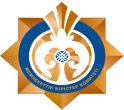 Министерства финансов Республики Казахстан Наименование и ИИН /БИН налогоплательщика: _____________________________________________________________________________________________________________Наименование входного документа:_________________________________________________________________________________________________________________________Дата принятия входного документа: _____________________________________________Регистрационный номер: ______________________________________________________Наименование выходного документа: _______________________________________________________________________________________________________________________Срок подготовки выходного документа согласно налоговому законодательству:_____________________________________________________________Номер «окна» для выдачи выходного документа: __________________________________Ф.И.О. (при его наличии) и должность работника органа государственных доходов, принявшего входной документ:__________________________________________  _________________________  (подпись)Приложение 2к Регламенту государственной услуги«Регистрационный учет лица, занимающегося частной практикой»                                                                формаЖурнал выдачи выходных документовПриложение 3к Регламенту государственной услуги«Регистрационный учет лица, занимающегося частной практикой»Блок-схемапоследовательности процедур (действий) по оказанию государственной услуги«Регистрационный учет лица, занимающегося частной практикой»*НЗ- налоговое заявлениеПриложение 4к Регламенту государственной услуги«Регистрационный учет лица, занимающегося частной практикой»Диаграмма функционального взаимодействия при оказании государственной услуги через порталУсловные обозначения:Приложение 5к Регламенту государственной услуги«Регистрационный учет лица, занимающегося частной практикой»Справочникбизнес-процессов оказания государственной услуги«Регистрационный учет лица, занимающегося частной практикой»*СФЕ	- структурно - функциональная единица: взаимодействие структурных подразделений (работников) услугодателя, Государственной корпорации, веб-портала «электронного правительства»;	- начало или завершение оказания государственной услуги;- наименование процедуры (действия) услугополучателя и (или) СФЕ;	- вариант выбора;- переход к следующей процедуре (действию).Приложение 6к Регламенту государственной услуги«Регистрационный учет лица,занимающегося частной практикой»Справочник бизнес-процессов оказания государственной услуги«Регистрационный учет лица, занимающегося частной практикой» через портал *СФЕ	- структурно - функциональная единица: взаимодействие структурных подразделений (работников) услугодателя, Государственной корпорации, веб-портала «электронного правительства»;	- начало или завершение оказания государственной услуги;- наименование процедуры (действия) услугополучателя и (или) СФЕ;	- вариант выбора;- переход к следующей процедуре (действию).Приложение 7к Регламенту государственной услуги«Регистрационный учет лица,занимающегося частной практикой»Справочник бизнес-процессов оказания государственной услуги «Регистрационный учет лица,занимающегося частной практикой» через Государственную корпорацию *СФЕ	- структурно-функциональная единица: взаимодействие структурных подразделений (работников) услугодателя, Государственной корпорации, веб-портала «электронного правительства»;	- начало или завершение оказания государственной услуги;- наименование процедуры (действия) услугополучателя и (или) СФЕ;	- вариант выбора;- переход к следующей процедуре (действию)№№ п/пНалогоплательщикНалогоплательщикСведения о выходном документеСведения о выходном документеСведения о выходном документеФ.И.О. (при его наличии) получившего выходной документНаименование документа, предъявленного для получения выходного документа (доверенность, удостоверение личности и иные документы)ПодписьДата выдачи выходного документа№№ п/пНаименование, Ф.И.О. (при его наличии)ИИН/БИННаименованиеНомерСерияФ.И.О. (при его наличии) получившего выходной документНаименование документа, предъявленного для получения выходного документа (доверенность, удостоверение личности и иные документы)ПодписьДата выдачи выходного документа12345678910